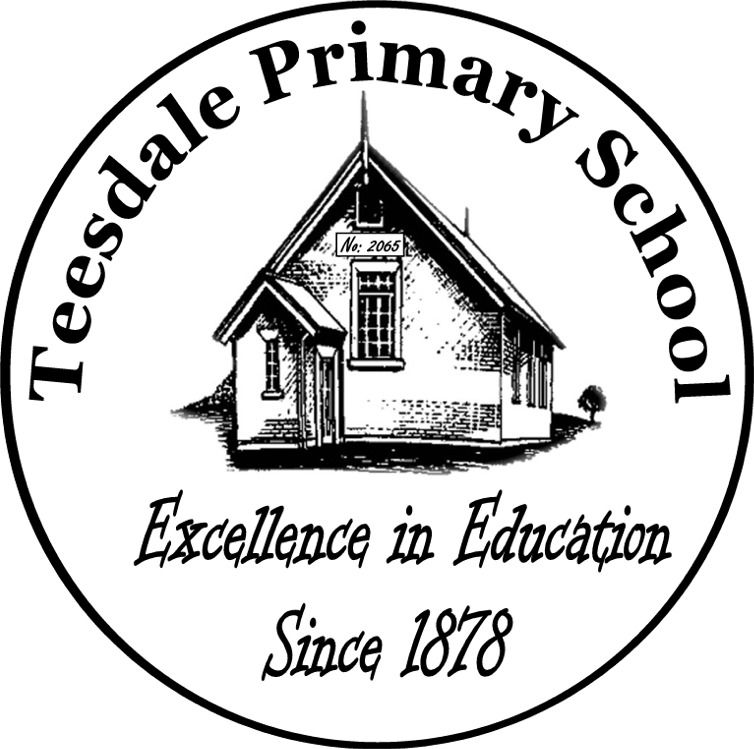 Build Your own WrapMakesFrom thegarden:Lettuce, Carrots, Tomatoes, cucumbersEquipmentIngredientsNon slip matChopping boardGraterChild safe knife.Butter knifeFork (for mashing)Small bowl (for avocado)4 bowlsIceberg Lettuce (shredded)Carrots (grated)Cheese (grated)Tomato (thinly sliced)Cucumber (thinly sliced)Avocado (mashed)MayonnaiseSalt and PepperWrapsWhat to doSlice tomato and cucumber.Carefully grate cheese and carrot.Using a knife, thinly shred lettuce.Using the fork , carefully mash the avocado in a bowl.Once all ingredients are prepared  and placed in bowls, assemble your wrap. Season with salt and pepper.Enjoy!Bottom Drawer